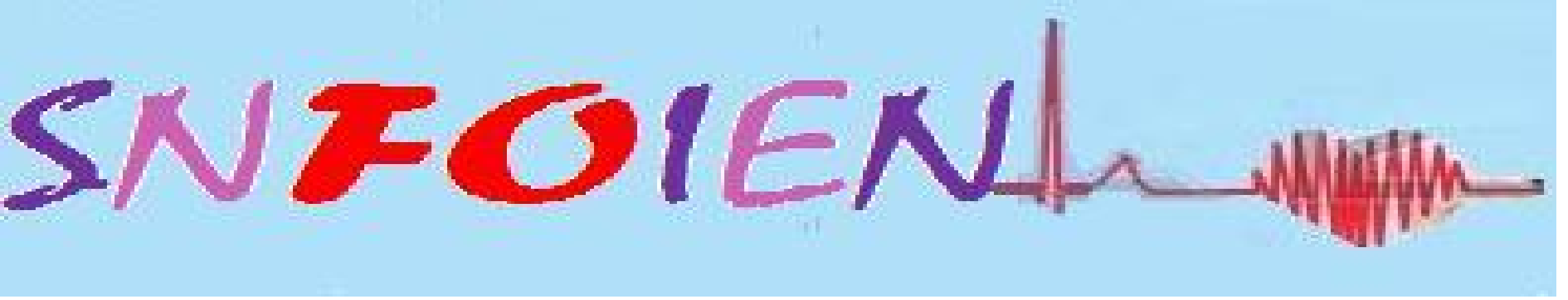 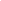 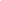 Toulouse, le 15 février 2020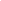        Objet : ConvocationFormation syndicale dans la Fonction Publique Décret 84-474 du 15 juin 1984NOM : …………………………..Prénom : …………………………..Etablissement : …………………………………Cher(e) collègue,	Tu es invité-e au stage de formation syndicale organisé par notre syndicat. 	Ce stage se déroulera le lundi 2 mars 2020 de 10h à 16h30 à l’Union départementale FO de Toulouse, 93 boulevard de Suisses, 3eme étage, 31200 Toulouse        Tu veilleras à déposer ta demande de congés, accompagnée de la présente convocation, dans les meilleurs délais auprès de ton-ta chef-fe d’établissement. Si tu la déposes au plus tard le 2 février tu peux y assister de droit, passé cette date ce sera sur autorisation.  	Dans le cadre du Décret Fonction Publique sur la Formation syndicale, ton congé te sera accordé avec maintien du traitement. Une attestation de présence te sera délivrée sur demande.	Bien cordialement							Franciane Rodriguez							Secrétaire Générale du SNFOIEN